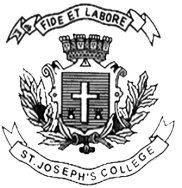 ST.JOSEPH’S COLLEGE (AUTONOMOUS), BANGALORE-27IV Semester Examination March/ April 2016B. A. SociologySO 412: Introduction to Social ResearchTime: 3hrs                                                                                                              Max Marks: 100(For supplementary candidates)Do not write the register number on the question paperPlease attach the question paper along with the answer script.Answer ANY FIVE of the following in  8 to 10 sentences each:                 5x5=25 State the characteristics of research. Give the meaning of Research design.Explain the characteristics of a useful hypothesis.What are the advantages and disadvantages of survey? Explain the primary and secondary sources of data.Differentiate between pure and applied research.Explain the merits and demerits of observation method. What are the basic inputs of a research report?Answer ANY THREE of the following in 20 to 30 sentences each:           10x3=30Explain the scope and importance of social research. Explain the design for exploratory research.Describe the documentary sources of data with the utility and limitations.Explain various probability sampling methods. ‘Case study is an intensive study of a case which may be an individual, an institution, a community’. Elucidate. Answer ANY THREE of the following in  three pages  each:                    15x3=4514. Describe the different types of social research.       15. Explain various types of questionnaire with merits and demerits.16. Describe different types of interview.17. What are the different steps to be kept in mind in writing a research report?18.  Write in detail on Case study method.